
ՀԱՅԱՍՏԱՆԻ ՀԱՆՐԱՊԵՏՈՒԹՅԱՆ
ՍՅՈՒՆԻՔԻ ՄԱՐԶԻ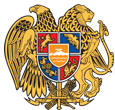  ՔԱՋԱՐԱՆ ՀԱՄԱՅՆՔ
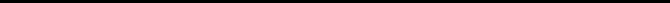 ԱՐՁԱՆԱԳՐՈՒԹՅՈՒՆ N 3ՀԱՅԱՍՏԱՆԻ ՀԱՆՐԱՊԵՏՈՒԹՅԱՆ ՍՅՈՒՆԻՔԻ ՄԱՐԶԻ ՔԱՋԱՐԱՆ ՀԱՄԱՅՆՔԻ ԱՎԱԳԱՆՈՒ ԱՌԱՋԻՆ ՆՍՏԱՇՐՋԱՆԻ 2022 ԹՎԱԿԱՆԻ ԴԵԿՏԵՄԲԵՐԻ 02-Ի ՀԵՐԹԱԿԱՆ ՆԻՍՏԻ ՆԻՍՏԸ ՎԱՐՈՒՄ Է՝ Քաջարան համայնքի ղեկավար՝ Մանվել Փարամազյանը։ՆԻՍՏՆ ԱՐՁԱՆԱԳՐՈՒՄ Է՝ աշխատակազմի քարտուղար Մագաղատ Ավետիսյանը։ՆԻՍՏԻՆ ՄԱՍՆԱԿՑՈՒՄ ԵՆ՝ Քաջարան համայնքի ավագանու 12 /տասներկու/ անդամներ՝ Կարեն Համբարձումյանը,Կարեն Աթայանը, Արևիկ Հայրապետյանը, Կարինե Մակիյանը, Դավիթ Գևորգյանը, Աննա Դանիելյանը, Հովիկ Մարգարյանը, Գոհար Վարդանյանը, Համլետ Ալավերդյանը, Զոհրապ Առաքելյանը, Արմեն Քաջիկի Առաքելյանը,  որոնց գրանցման արդյունքների վերաբերյալ հայտարարությամբ հանդես եկավ աշխատակազմի քարտուղար՝ Մագաղատ Ավետիսյանը։ Նիստին մասնակցում են նաև համայնքի  ղեկավարի խորհրդական՝ Վազգեն Ազարյանը, համայնքապետարանի բաժնի պետեր և աշխատակիցներ։Ավագանու անդամներ՝  Արմեն Արամայիսի Առաքելյանը /անձնական խնդիրների պատճառով/ և Վարդան Գևորգյանը /համալսարանում քննություններ ընդունելու կապակցությամբ/   այսօր տեղեկացրեցին, որ չեն կարող մասնակցել։ Իսկ ավագանու անդամ՝ Դերենիկ Ստեփանյանը բացակայում էր նիստից Երևան քաղաքում գտնվելու կապակցությամբ։Լսեցին
ՀԱՅԱՍՏԱՆԻ ՀԱՆՐԱՊԵՏՈՒԹՅԱՆ ՍՅՈՒՆԻՔԻ ՄԱՐԶԻ ՔԱՋԱՐԱՆ ՀԱՄԱՅՆՔԻ ԱՎԱԳԱՆՈՒ ԱՌԱՋԻՆ ՆՍՏԱՇՐՋԱՆԻ 2022 ԹՎԱԿԱՆԻ ԴԵԿՏԵՄԲԵՐԻ 02-Ի  ՀԵՐԹԱԿԱՆ ՆԻՍՏԻ ՕՐԱԿԱՐԳԸ ՀԱՍՏԱՏԵԼՈՒ ՄԱՍԻՆ                                                                                    /Զեկ. Մանվել Փարամազյան/Ղեկավարվելով «Տեղական ինքնակառավարման մասին» Հայաստանի Հանրապետության օրենքի  16-րդ հոդվածով, հաշվի առնելով Քաջարան համայնքի ղեկավարի առաջարկությունը, Հայաստանի Հանրապետության Սյունիքի մարզի Քաջարան համայնքի ավագանին որոշում է՝․   Հաստատել Հայաստանի Հանրապետության Սյունիքի մարզի Քաջարան համայնքի ավագանու առաջին նստաշրջանի 2022 թվականի դեկտեմբերի 02-ի  հերթական նիստի օրակարգը Հայաստանի Հանրապետության Սյունիքի մարզի Քաջարան համայնքի ավագանու կանոնակարգն ընդունելու և Քաջարան համայնքի ավագանու 2017 թվականի նոյեմբերի 17-Ի «Հայաստանի Հանրապետության Սյունիքի մարզի Քաջարան համայնքի ավագանու կանոնակարգը հաստատելու մասին» N 2-Ն որոշումն ույժը կորցրած ճանաչելու մասին։  (Զեկուցող՝ Մ․Ավետիսյան)Հայաստանի Հանրապետության Սյունիքի մարզի Քաջարան համայնքի ավագանու մշտական գործող հանձնաժողովներ ստեղծելու, դրանց անհատական կազմը հաստատելու և Քաջարան համայնքի ավագանու 2019 թվականի դեկտեմբերի 23-ի N 59-Ա որոշումն ուժը կորցրած ճանաչելու մասին։ (Զեկուցող՝ Մ․Ավետիսյան)Զոհրապ Տիգրանի Առաքելյանին Քաջարան համայնքի ղեկավարի առաջին տեղակալ նշանակելու մասին։ (Զեկուցող՝ Մ․Ավետիսյան)Քաջարան համայնքի տեղական ինքնակառավարման մարմինների և վարչական ղեկավարների նստավայրերը որոշելու մասին։ (Զեկուցող՝ Մ․Ավետիսյան)Հայաստանի Հանրապետության Սյունիքի մարզի Քաջարան համայնքի ավագանու 2021 թվականի դեկտեմբերի 27-ի N 51-Ն որոշման մեջ փոփոխություն կատարելու մասին։ (Զեկուցող՝ Լ․Գևորգյան)Հայաստանի Հանրապետության Սյունիքի մարզի Քաջարան համայնքի 2023-2025 թվականների միջնաժամկետ ծախսերի ծրագիրը հաստատելու մասին։ (Զեկուցող՝ Լ․Գևորգյան)Հայաստանի Հանրապետության Սյունիքի մարզի Քաջարան համայնքի սոցիալ-տնտեսական ենթակառուցվածքների զարգացմանն ուղղված 2023 թվականի սուբվենցիոն ծրագրերին հավանություն տալու մասին։ (Զեկուցող՝ Գ․Գաբրիելյան)Հայաստանի Հանրապետության Սյունիքի մարզի Քաջարան համայնքի վարչական սահմաններում գտնվող պետական և համայնքային սեփականություն հանդիսացող գույքի հրապարակային սակարկությունների (մրցույթների և աճուրդների) կազմակերպման նպատակով հանձնաժողով ստեղծելու մասին։ (Զեկուցող՝ Հ․Հարությունյան)Համայնքային սեփականություն հանդիսացող, Քաջարան համայնքի վարչական սահմաններում գտնվող հողամասերը հրապարակային սակարկություններով (աճուրդով) վաճառելու մասին։ (Զեկուցող՝ Հ․Հարությունյան)Հայաստանի Հանրապետության Սյունիքի մարզի Քաջարան համայնքի ավագանու 2021 թվականի դեկտեմբերի 27-Ի N 54-Ա որոշման  մեջ փոփոխություն կատարելու մասին։ (Զեկուցող՝ Մ․Ավետիսյան)Հայաստանի Հանրապետության Սյունիքի մարզի Քաջարան համայնքի ավագանու առաջին նստաշրջանի հերթական գումարման օրը սահմանելու մասին։  (Զեկուցող՝ Մ․Ավետիսյան)ՔՎԵԱՐԿՈՒԹՅՈՒՆկողմ – 12դեմ – 0ձեռնպահ – 0ՈՐՈՇԵՑԻՆ․Հաստատել՝ ՀԱՅԱՍՏԱՆԻ ՀԱՆՐԱՊԵՏՈՒԹՅԱՆ ՍՅՈՒՆԻՔԻ ՄԱՐԶԻ ՔԱՋԱՐԱՆ ՀԱՄԱՅՆՔԻ ԱՎԱԳԱՆՈՒ ԱՌԱՋԻՆ ՆՍՏԱՇՐՋԱՆԻ 2022 ԹՎԱԿԱՆԻ ԴԵԿՏԵՄԲԵՐԻ 02-Ի  ՀԵՐԹԱԿԱՆ ՆԻՍՏԻ ՕՐԱԿԱՐԳԸ՝ համաձայն որոշման նախագծի։Որոշումն ընդունվեց։ Լսեցին 1․ՀԱՅԱՍՏԱՆԻ ՀԱՆՐԱՊԵՏՈՒԹՅԱՆ ՍՅՈՒՆԻՔԻ ՄԱՐԶԻ ՔԱՋԱՐԱՆ ՀԱՄԱՅՆՔԻ ԱՎԱԳԱՆՈՒ ԿԱՆՈՆԱԿԱՐԳՆ ԸՆԴՈՒՆԵԼՈՒ ԵՎ ՔԱՋԱՐԱՆ ՀԱՄԱՅՆՔԻ ԱՎԱԳԱՆՈՒ 2017 ԹՎԱԿԱՆԻ ՆՈՅԵՄԲԵՐԻ 17-Ի «ՀԱՅԱՍՏԱՆԻ ՀԱՆՐԱՊԵՏՈՒԹՅԱՆ ՍՅՈՒՆԻՔԻ ՄԱՐԶԻ ՔԱՋԱՐԱՆ ՀԱՄԱՅՆՔԻ ԱՎԱԳԱՆՈՒ ԿԱՆՈՆԱԿԱՐԳԸ ՀԱՍՏԱՏԵԼՈՒ ՄԱՍԻՆ» N 2-Ն ՈՐՈՇՈՒՄՆ ՈՒԺԸ ԿՈՐՑՐԱԾ ՃԱՆԱՉԵԼՈՒ ՄԱՍԻՆ /Զեկ. Մագաղատ Ավետիսյան/       Ղեկավարվելով «Տեղական ինքնակառավարման մասին» Հայաստանի Հանրապետության օրենքի 13-րդ հոդվածի 2-րդ մասով, 18-րդ հոդվածի 1-ին մասի 1-ին կետով, «Նորմատիվ իրավական ակտերի մասին» Հայաստանի Հանրապետության օրենքի 2-րդ հոդվածի 1-ին մասի 6-րդ կետով, հաշվի առնելով Քաջարան համայնքի ղեկավարի առաջարկությունը,  Քաջարան համայնքի ավագանին որոշում  է`.1․ Ընդունել Հայաստանի Հանրապետության Սյունիքի մարզի Քաջարան համայնքի ավագանու կանոնակարգը՝ համաձայն հավելվածի N 1-ի: 2․ Ուժը կորցրած ճանաչել Քաջարան համայնքի ավագանու 2017 թվականի նոյեմբերի 17-ի «Հայաստանի Հանրապետության Սյունիքի մարզի Քաջարան համայնքի ավագանու կանոնակարգը հաստատելու մասին» N 2-Ն որոշումը:3.Սույն որոշումն ուժի մեջ է մտնում պաշտոնական հրապարակմանը հաջորդող օրվանից:ՔՎԵԱՐԿՈՒԹՅՈՒՆկողմ –12դեմ – 0ձեռնպահ – 0ՈՐՈՇԵՑԻՆ․Հաստատել՝ ՀԱՅԱՍՏԱՆԻ ՀԱՆՐԱՊԵՏՈՒԹՅԱՆ ՍՅՈՒՆԻՔԻ ՄԱՐԶԻ ՔԱՋԱՐԱՆ ՀԱՄԱՅՆՔԻ ԱՎԱԳԱՆՈՒ ԿԱՆՈՆԱԿԱՐԳՆ ԸՆԴՈՒՆԵԼՈՒ ԵՎ ՔԱՋԱՐԱՆ ՀԱՄԱՅՆՔԻ ԱՎԱԳԱՆՈՒ 2017 ԹՎԱԿԱՆԻ ՆՈՅԵՄԲԵՐԻ 17-Ի «ՀԱՅԱՍՏԱՆԻ ՀԱՆՐԱՊԵՏՈՒԹՅԱՆ ՍՅՈՒՆԻՔԻ ՄԱՐԶԻ ՔԱՋԱՐԱՆ ՀԱՄԱՅՆՔԻ ԱՎԱԳԱՆՈՒ ԿԱՆՈՆԱԿԱՐԳԸ ՀԱՍՏԱՏԵԼՈՒ ՄԱՍԻՆ» N 2-Ն ՈՐՈՇՈՒՄՆ ՈՒԺԸ ԿՈՐՑՐԱԾ ՃԱՆԱՉԵԼՈՒ ՄԱՍԻՆ  ՈՐՈՇՈՒՄԸ՝ համաձայն որոշման նախագծի։Որոշումն ընդունվեց։ Լսեցին 2․ՀԱՅԱՍՏԱՆԻ ՀԱՆՐԱՊԵՏՈՒԹՅԱՆ ՍՅՈՒՆԻՔԻ ՄԱՐԶԻ ՔԱՋԱՐԱՆ ՀԱՄԱՅՆՔԻ ԱՎԱԳԱՆՈՒ ՄՇՏԱԿԱՆ ԳՈՐԾՈՂ ՀԱՆՁՆԱԺՈՂՈՎՆԵՐ ՍՏԵՂԾԵԼՈՒ, ԴՐԱՆՑ ԱՆՀԱՏԱԿԱՆ ԿԱԶՄԸ ՀԱՍՏԱՏԵԼՈՒ ԵՎ ՔԱՋԱՐԱՆ  ՀԱՄԱՅՆՔԻ ԱՎԱԳԱՆՈՒ 2019 ԹՎԱԿԱՆԻ ԴԵԿՏԵՄԲԵՐԻ 23-Ի ԹԻՎ 59-Ա ՈՐՈՇՈՒՄՆ ՈՒԺԸ ԿՈՐՑՐԱԾ ՃԱՆԱՉԵԼՈՒ ՄԱՍԻՆ /Զեկ. Մագաղատ Ավետիսյան/Ղեկավարվելով «Տեղական ինքնակառավարման մասին» Հայաստանի Հանրապետության օրենքի 13-րդ հոդվածի 6-րդ և 7-րդ մասերով,  Նորմատիվ իրավական ակտերի մասին Հայաստանի Հանրապետության օրենքի 37-րդ հոդվածով, համաձայն Քաջարան  համայնքի ավագանու կանոնակարգի V  գլխի 21-րդ և 22-րդ բաժինների և հաշվի առնելով Քաջարան համայնքի ղեկավարի առաջարկությունը, Քաջարան համայնքի ավագանին  որոշում է.1․ Ստեղծել Քաջարան համայնքի ավագանու մշտական գործող հետևյալ հանձնաժողովները և հաստատել դրանց անհատական կազմը՝Կրթության, գիտության, մշակույթի, սպորտի և սոցիալական հարցերի մշտական հանձնաժողով, քանակական կազմը՝ 3 /երեք/ . Վարդանյան Գոհար,Հայրապետյան Արևիկ,Դանիելյան Աննա,Ֆինանսավարկային, բյուջետային և տնտեսական հարցերի մշտական հանձնաժողով, քանակական կազմը՝ 3 /երեք/ . Մարգարյան Հովիկ,Մակիյան Կարինե,Առաքելյան Արմեն Արամայիսի,Քաղաքաշինության և հողօգտագործման հարցերի մշտական հանձնաժողով, քանակական կազմը՝ 4 /չորս/ . Գևորգյան Դավիթ,Աթայան Կարեն,Ալավերդյան Համլետ,Գևորգյան Վարդան,Գյուղատնտեսության, բնության և շրջակա միջավայրի պահպանության մշտական հանձնաժողով, քանակական կազմը՝ 3 /երեք/ . Համբարձումյան Կարեն,Առաքելյան Արմեն Քաջիկի,Ստեփանյան Դերենիկ,2․ Ուժը կորցրած ճանաչել Քաջարան համայնքի ավագանու 2019 թվականի դեկտեմբերի 23-ի թիվ 59-Ա որոշումը։  ՔՎԵԱՐԿՈՒԹՅՈՒՆկողմ – 12դեմ – 0ձեռնպահ – 0ՈՐՈՇԵՑԻՆ․Հաստատել՝ ՀԱՅԱՍՏԱՆԻ ՀԱՆՐԱՊԵՏՈՒԹՅԱՆ ՍՅՈՒՆԻՔԻ ՄԱՐԶԻ ՔԱՋԱՐԱՆ ՀԱՄԱՅՆՔԻ ԱՎԱԳԱՆՈՒ ՄՇՏԱԿԱՆ ԳՈՐԾՈՂ ՀԱՆՁՆԱԺՈՂՈՎՆԵՐ ՍՏԵՂԾԵԼՈՒ, ԴՐԱՆՑ ԱՆՀԱՏԱԿԱՆ ԿԱԶՄԸ ՀԱՍՏԱՏԵԼՈՒ ԵՎ ՔԱՋԱՐԱՆ  ՀԱՄԱՅՆՔԻ ԱՎԱԳԱՆՈՒ 2019 ԹՎԱԿԱՆԻ ԴԵԿՏԵՄԲԵՐԻ 23-Ի ԹԻՎ 59-Ա ՈՐՈՇՈՒՄՆ ՈՒԺԸ ԿՈՐՑՐԱԾ ՃԱՆԱՉԵԼՈՒ ՄԱՍԻՆ  ՈՐՈՇՈՒՄԸ՝ համաձայն որոշման նախագծի։Որոշումն ընդունվեց։ Լսեցին 3․ԶՈՀՐԱՊ ՏԻԳՐԱՆԻ ԱՌԱՔԵԼՅԱՆԻՆ ՔԱՋԱՐԱՆ ՀԱՄԱՅՆՔԻ ՂԵԿԱՎԱՐԻ ԱՌԱՋԻՆ ՏԵՂԱԿԱԼԻ ՊԱՇՏՈՆՈՒՄ ՆՇԱՆԱԿԵԼՈՒ ՄԱՍԻՆ/Զեկ. Մագաղատ Ավետիսյան/Ղեկավարվելով «Տեղական ինքնակառավարման մասին» օրենքի 57-րդ հոդվածի 1-ին և 3-րդ կետի դրույթներով, հաշվի առնելով Քաջարան համայնքի ղեկավարի առաջարկությունը, Քաջարան համայնքի ավագանին ո ր ո շ ու մ է`․
1. Քաջարան համայնքի ավագանու անդամ՝ Զոհրապ Տիգրանի Առաքելյանին նշանակել Քաջարան համայնքի ղեկավարի առաջին տեղակալի պաշտոնում։
2. Քաջարան համայնքի ղեկավարի առաջին տեղակալի գործառույթները սահմանված են «Տեղական ինքնակառավարման մասին» օրենքով։
3. Սույն որոշումից բխող գործառույթներն իրականացնել օրենսդրությամբ սահմանված կարգով։  ՔՎԵԱՐԿՈՒԹՅՈՒՆկողմ – 11դեմ – 0ձեռնպահ – 1 (Գևորգյան Դավիթ)ՈՐՈՇԵՑԻՆ․Հաստատել՝ ԶՈՀՐԱՊ ՏԻԳՐԱՆԻ ԱՌԱՔԵԼՅԱՆԻՆ ՔԱՋԱՐԱՆ ՀԱՄԱՅՆՔԻ ՂԵԿԱՎԱՐԻ ԱՌԱՋԻՆ ՏԵՂԱԿԱԼԻ ՊԱՇՏՈՆՈՒՄ ՆՇԱՆԱԿԵԼՈՒ ՄԱՍԻՆ ՈՐՈՇՈՒՄԸ՝ համաձայն որոշման նախագծի։Որոշումն ընդունվեց։ Լսեցին 4․ՔԱՋԱՐԱՆ ՀԱՄԱՅՆՔԻ ՏԵՂԱԿԱՆ ԻՆՔՆԱԿԱՌԱՎԱՐՄԱՆ ՄԱՐՄԻՆՆԵՐԻ ԵՎ ՎԱՐՉԱԿԱՆ ՂԵԿԱՎԱՐՆԵՐԻ ՆՍՏԱՎԱՅՐԵՐԸ ՈՐՈՇԵԼՈՒ ՄԱՍԻՆ/Զեկ. Մագաղատ Ավետիսյան/    Ղեկավարվելով «Տեղական ինքնակառավարման մասին» օրենքի 7-րդ հոդվածի, 18-րդ հոդվածի 1-ին մասի 4.4-րդ կետի և 31-րդ հոդվածի 5-րդ և 6-րդ մասերի, Քաջարան համայնքի ավագանին ո ր ո շ ու մ է՝․
1. Որոշել Քաջարան համայնքի ավագանու և համայնքի ղեկավարի նստավայրը՝ քաղաք Քաջարան, Լեռնագործների 4։
2. Որոշել Քաջարան համայնքի բնակավայրերի վարչական ղեկավարների նստավայրերը՝ համաձայն հավելվածի N1-ի։
3. Սույն որոշումն ուժի մեջ է մտնում ընդունման պահից։ ՔՎԵԱՐԿՈՒԹՅՈՒՆկողմ – 12դեմ – 0ձեռնպահ – 0ՈՐՈՇԵՑԻՆ․Հաստատել՝ ՔԱՋԱՐԱՆ ՀԱՄԱՅՆՔԻ ՏԵՂԱԿԱՆ ԻՆՔՆԱԿԱՌԱՎԱՐՄԱՆ ՄԱՐՄԻՆՆԵՐԻ ԵՎ ՎԱՐՉԱԿԱՆ ՂԵԿԱՎԱՐՆԵՐԻ ՆՍՏԱՎԱՅՐԵՐԸ ՈՐՈՇԵԼՈՒ ՄԱՍԻՆ ՈՐՈՇՈՒՄԸ՝ համաձայն որոշման նախագծի։Որոշումն ընդունվեց։ Լսեցին 5․ՀԱՅԱՍՏԱՆԻ ՀԱՆՐԱՊԵՏՈՒԹՅԱՆ ՍՅՈՒՆԻՔԻ ՄԱՐԶԻ ՔԱՋԱՐԱՆ ՀԱՄԱՅՆՔԻ ԱՎԱԳԱՆՈՒ 2021Թ ԴԵԿՏԵՄԲԵՐԻ 27-Ի ԹԻՎ 51-Ն ՈՐՈՇՄԱՆ ՄԵՋ ՓՈՓՈԽՈՒԹՅՈՒՆՆԵՐ ԿԱՏԱՐԵԼՈՒ ՄԱՍԻՆ  /Զեկ. Լուսինե Գևորգյան/       Ղեկավարվելով  «Տեղական ինքնակառավարման մասին» Հայաստանի Հանրապետության  օրենքի 18-րդ հոդվածի 1-ին մասի  5-րդ կետի, «Հայաստանի Հանրապետության բյուջետային համակարգի մասին» օրենքի 33-րդ հոդվածի 4-րդ մասի, «Նորմատիվ իրավական ակտերի մասին»  Հայաստանի Հանրապետության օրենքի 33-րդ հոդվածի 1-ին մասի 3-րդ կետի և 34-րդ հոդվածի  դրույթներով, և հաշվի առնելով համայնքի ղեկավարի առաջարկութունը, Հայաստանի Հանրապետության Սյունիքի մարզի Քաջարան համայնքի ավագանին  որոշում է՝.Հայաստանի Հանրապետության Սյունիքի մարզի Քաջարան համայնքի ավագանու 2021 թվականի դեկտեմբերի 27-ի Քաջարան  համայնքի 2022թ․-ի բյուջեն հաստատելու մասին թիվ 51-Ն որոշման մեջ կատարել փոփոխություններ՝ համաձայն   2, 3 և 6 հավելվածների։Սույն որոշումն ուժի մեջ է մտնում  պաշտոնական հրապարակմանը հաջորդող օրվանից: ՔՎԵԱՐԿՈՒԹՅՈՒՆկողմ – 12դեմ – 0ձեռնպահ – 0ՈՐՈՇԵՑԻՆ․Հաստատել՝ ՀԱՅԱՍՏԱՆԻ ՀԱՆՐԱՊԵՏՈՒԹՅԱՆ ՍՅՈՒՆԻՔԻ ՄԱՐԶԻ ՔԱՋԱՐԱՆ ՀԱՄԱՅՆՔԻ ԱՎԱԳԱՆՈՒ 2021Թ ԴԵԿՏԵՄԲԵՐԻ 27-Ի ԹԻՎ 51-Ն ՈՐՈՇՄԱՆ ՄԵՋ ՓՈՓՈԽՈՒԹՅՈՒՆՆԵՐ ԿԱՏԱՐԵԼՈՒ ՄԱՍԻՆ  ՈՐՈՇՈՒՄԸ՝ համաձայն որոշման նախագծի։Որոշումն ընդունվեց։ Լսեցին 6․ՀԱՅԱՍՏԱՆԻ ՀԱՆՐԱՊԵՏՈՒԹՅԱՆ ՍՅՈՒՆԻՔԻ ՄԱՐԶԻ ՔԱՋԱՐԱՆ ՀԱՄԱՅՆՔԻ 2023-2025 ԹՎԱԿԱՆՆԵՐԻ ՄԻՋՆԱԺԱՄԿԵՏ ԾԱԽՍԵՐԻ ԾՐԱԳԻՐԸ ՀԱՍՏԱՏԵԼՈՒ ՄԱՍԻՆ/Զեկ. Լուսինե Գևորգյան/Ղեկավարվելով «Տեղական ինքնակառավարման մասին» Հայաստանի Հանրապետության օրենքի 18-րդ հոդվածի 1-ին մասի 5-րդ կետով, «Հայաստանի Հանրապետության բյուջետային համակարգի մասին» Հայաստանի Հանրապետության օրենքի 27.1-ին հոդվածով և հաշվի առնելով Քաջարան համայնքի ղեկավարի առաջարկությունը, Քաջարան համայնքի ավագանին  որոշում  է՝.Հաստատել Հայաստանի Հանրապետության Սյունիքի մարզի Քաջարան համայնքի 2023-2025 թվականների միջնաժամկետ ծախսերի ծրագիրը, համաձայն հավելված N1-ի։Սույն որոշումն ուժի մեջ է մտնում պաշտոնական հրապարակմանը հաջորդող օրից։ ՔՎԵԱՐԿՈՒԹՅՈՒՆկողմ – 12դեմ – 0ձեռնպահ – 0ՈՐՈՇԵՑԻՆ․Հաստատել՝ ՀԱՅԱՍՏԱՆԻ ՀԱՆՐԱՊԵՏՈՒԹՅԱՆ ՍՅՈՒՆԻՔԻ ՄԱՐԶԻ ՔԱՋԱՐԱՆ ՀԱՄԱՅՆՔԻ 2023-2025 ԹՎԱԿԱՆՆԵՐԻ ՄԻՋՆԱԺԱՄԿԵՏ ԾԱԽՍԵՐԻ ԾՐԱԳԻՐԸ ՀԱՍՏԱՏԵԼՈՒ ՄԱՍԻՆ ՄԱՍԻՆ ՈՐՈՇՈՒՄԸ՝ համաձայն որոշման նախագծի։Որոշումն ընդունվեց։ Լսեցին 7․ՀԱՅԱՍՏԱՆԻ ՀԱՆՐԱՊԵՏՈՒԹՅԱՆ ՍՅՈՒՆԻՔԻ ՄԱՐԶԻ ՔԱՋԱՐԱՆ ՀԱՄԱՅՆՔԻ ՍՈՑԻԱԼ-ՏՆՏԵՍԱԿԱՆ ԵՆԹԱԿԱՌՈՒՑՎԱԾՔՆԵՐԻ ԶԱՐԳԱՑՄԱՆՆ ՈՒՂՂՎԱԾ 2023 ԹՎԱԿԱՆԻ ՍՈՒԲՎԵՆՑԻՈՆ ԾՐԱԳՐԵՐԻՆ ՀԱՎԱՆՈՒԹՅՈՒՆ ՏԱԼՈՒ ՄԱՍԻՆ  /Զեկ. Գարեգին Գաբրիելյան/Ղեկավարվելով «Տեղական ինքնակառավարման մասին» ՀՀ օրենքի 18-րդ հոդվածի 1-ին մասի 4-րդ և 25-րդ կետերով, «Բյուջետային համակարգի մասին» ՀՀ օրենքի 20-րդ հոդվածի 4-րդ մասի բ) կետով, հիմք ընդունելով ՀՀ Կառավարության 16.11.2006թ․ № 1708-Ն որոշմամբ հաստատված« ՀՀ պետական տարեկան բյուջեով նախատեսված սուբվենցիաներից բացի ՀՀ համայնքների տնտեսական և սոցիալական ենթակառուցվածքների զարգացմանն ուղղված սուբվենցիայի հայտերի մշակման, ներկայացման, դրանց քննարկման ու հաստատման կարգի 12-րդ կետի 2-րդ մասի ա/ ենթակետը», հաշվի առնելով համայնքի ղեկավարի առաջարկությունը, Քաջարան համայնքի ավագանին որոշում է՝․1. Հավանություն տալ պետական բյուջեից նպատակային հատկացումներ՝ սուբվենցիաներ, ստանալու նպատակով համայնքապետարանի կողմից մշակված համայնքի սոցիալ-տնտեսական ենթակառուցվածքների զարգացմանն ուղղված՝ «Բակերի և մայթերի հիմնանորոգում/բարեկարգում», «Նախադպրոցական հաստատության(մանկապարտեզի) կառուցում» և «Բնակավայրերի փողոցների եվ ներհամայնքային ճանապարհների հիմնանորոգում/բարեկարգում» ծրագրերին և 2023թ. պետական սուբվենցիայի հայտերերին՝ համաձայն № 1, № 2 և № 3 հավելվածների:2. Պետական սուբվենցիայի հայտերը սահմանված կարգով ներկայացնել ՀՀ տարածքային կառավարման և զարգացման նախարարություն՝ գնահատման և պետական նպատակային հատկացումներ ստանալու նպատակով: ՔՎԵԱՐԿՈՒԹՅՈՒՆկողմ – 12դեմ – 0ձեռնպահ – 0ՈՐՈՇԵՑԻՆ․Հաստատել՝ ՀԱՅԱՍՏԱՆԻ ՀԱՆՐԱՊԵՏՈՒԹՅԱՆ ՍՅՈՒՆԻՔԻ ՄԱՐԶԻ ՔԱՋԱՐԱՆ ՀԱՄԱՅՆՔԻ ՍՈՑԻԱԼ-ՏՆՏԵՍԱԿԱՆ ԵՆԹԱԿԱՌՈՒՑՎԱԾՔՆԵՐԻ ԶԱՐԳԱՑՄԱՆՆ ՈՒՂՂՎԱԾ 2023 ԹՎԱԿԱՆԻ ՍՈՒԲՎԵՆՑԻՈՆ ԾՐԱԳՐԵՐԻՆ ՀԱՎԱՆՈՒԹՅՈՒՆ ՏԱԼՈՒ ՄԱՍԻՆ  ՄԱՍԻՆ ՈՐՈՇՈՒՄԸ՝ համաձայն որոշման նախագծի։Որոշումն ընդունվեց։ Լսեցին 8․ՀԱՅԱՍՏԱՆԻ ՀԱՆՐԱՊԵՏՈՒԹՅԱՆ ՍՅՈՒՆԻՔԻ ՄԱՐԶԻ ՔԱՋԱՐԱՆ ՀԱՄԱՅՆՔԻ ՎԱՐՉԱԿԱՆ ՍԱՀՄԱՆՆԵՐՈՒՄ ԳՏՆՎՈՂ ՊԵՏԱԿԱՆ ԵՎ ՀԱՄԱՅՆՔԱՅԻՆ ՍԵՓԱԿԱՆՈՒԹՅՈՒՆ ՀԱՆԴԻՍԱՑՈՂ ԳՈՒՅՔԻ ՀՐԱՊԱՐԱԿԱՅԻՆ ՍԱԿԱՐԿՈՒԹՅՈՒՆՆԵՐԻ (ՄՐՑՈՒՅԹՆԵՐԻ ԵՎ ԱՃՈՒՐԴՆԵՐԻ) ԿԱԶՄԱԿԵՐՊՄԱՆ ՆՊԱՏԱԿՈՎ ՀԱՆՁՆԱԺՈՂՈՎ ՍՏԵՂԾԵԼՈՒ ՄԱՍԻՆ                                                                         /Զեկ. Հերմինե Հարությունյան/Ղեկավարվելով «Տեղական ինքնակառավարման մասին» Հայաստանի Հանրապետության օրենքի 18-րդ հոդվածի 1-ին մասի 42-րդ կետով, համաձայն Հայաստանի Հանրապետության հողային օրենսգրքի 77-րդ հոդվածի և Հայաստանի Հանրապետության կառավարության 2001 թվականի ապրիլի 12-ի «Պետական և համայնքային սեփականություն հանդիսացող հողամասերի օտարման, կառուցապատման իրավունքի և օգտագործման տրամադրման կարգը հաստատելու մասին» թիվ 286 որոշման պահանջների և հաշվի առնելով համայնքի ղեկավարի առաջարկությունը, համայնքի ավագանինՈՐՈՇՈՒՄ Է.1․ Քաջարան համայնքի պետական և համայնքային սեփականություն հանդիսացող գույքը հրապարակային սակարկություններով /մրցույթներով և աճուրդներով/ կազմակերպման նպատակով ստեղծել  հանձնաժողով հետևյալ կազմով՝1) Մանվել Վրեժիկի Փարամազյան՝  Քաջարան համայնքի ղեկավար  (հանձնաժողովի նախագահ)․2) Վազգեն Ռուշանի Ազարյան՝ համայնքի ղեկավարի խորհրդական (հանձնաժողովի անդամ)․3) Ռոբերտ Սոսի Սարգսյան ՝ եկամուտների հավաքագրման և քաղաքացիների սպասարկման կազմակերպման բաժնի պետ  (հանձնաժողովի անդամ)․4) Հերմինե Ժորայի Հարությունյան՝ քաղաքաշինության,հողի վերահսկողության, կոմ տնտեսության, տրանսպորտի և համատիրությունների աշխատանքների համակարգման բաժնի գլխավոր մասնագետ  (հանձնաժողովի անդամ)․ 5) Հովիկ Մարգարյանին՝ համայնքի ավագանու անդամ (հանձնաժողովի անդամ)։2. Հանձնաժողովի կազմից աճուրդավար և արձանագրող նշանակել  Հերմինե Ժորայի Հարությունյանին։  ՔՎԵԱՐԿՈՒԹՅՈՒՆկողմ – 12դեմ – 0            ձեռնպահ – 0ՈՐՈՇԵՑԻՆ․Հաստատել՝ ՀԱՅԱՍՏԱՆԻ ՀԱՆՐԱՊԵՏՈՒԹՅԱՆ ՍՅՈՒՆԻՔԻ ՄԱՐԶԻ ՔԱՋԱՐԱՆ ՀԱՄԱՅՆՔԻ ՎԱՐՉԱԿԱՆ ՍԱՀՄԱՆՆԵՐՈՒՄ ԳՏՆՎՈՂ ՊԵՏԱԿԱՆ ԵՎ ՀԱՄԱՅՆՔԱՅԻՆ ՍԵՓԱԿԱՆՈՒԹՅՈՒՆ ՀԱՆԴԻՍԱՑՈՂ ԳՈՒՅՔԻ ՀՐԱՊԱՐԱԿԱՅԻՆ ՍԱԿԱՐԿՈՒԹՅՈՒՆՆԵՐԻ (ՄՐՑՈՒՅԹՆԵՐԻ ԵՎ ԱՃՈՒՐԴՆԵՐԻ) ԿԱԶՄԱԿԵՐՊՄԱՆ ՆՊԱՏԱԿՈՎ ՀԱՆՁՆԱԺՈՂՈՎ ՍՏԵՂԾԵԼՈՒ ՄԱՍԻՆ ՈՐՈՇՈՒՄԸ՝ համաձայն որոշման նախագծի։Որոշումն ընդունվեց։ Լսեցին 9․ՀԱՄԱՅՆՔԱՅԻՆ ՍԵՓԱԿԱՆՈՒԹՅՈՒՆ ՀԱՆԴԻՍՑՈՂ, ՔԱՋԱՐԱՆ ՀԱՄԱՅՆՔԻ ՎԱՐՉԱԿԱՆ ՍԱՀՄԱՆՆԵՐՈՒՄ ԳՏՆՎՈՂ ՀՈՂԱՄԱՍԵՐԸ ՀՐԱՊԱՐԱԿԱՅԻՆ ՍԱԿԱՐԿՈՒԹՅՈՒՆՆԵՐՈՎ (ԱՃՈՒՐԴՈՎ) ՎԱՃԱՌԵԼՈՒ ՄԱՍԻՆ/Զեկ. Հերմինե Հարությունյան/ Ղեկավարվելով «Տեղական ինքնակառավարման մասին» Հայաստանի Հանրապետության օրենքի 18-րդ հոդվածի 1-ին մասի 21)-րդ կետով, <<Անշարժ գույքի հարկով հարկման նպատակով անշարժ գույքի շուկայական արժեքին մոտարկված  կադաստրային գնահատման կարգը սահմանելու մասին>> ՀՀ օրենքով,  համաձայն Հայաստանի Հանրապետության Հողային օրենսգրքի 67-րդ հոդվածի, ՀՀ կառավարության 2001 թվականի ապրիլի 12-ի «Պետական և համայնքային սեփականություն հանդիսացող հողամասերի օտարման, կառուցապատման իրավունքի և օգտագործման տրամադրման կարգը հաստատելու մասին» թիվ 286-Ն, 2020 թվականի հունիսի 04-ի թիվ 1023-Ն որոշումների և հաշվի առնելով համայնքի ղեկավարի առաջարկությունը, համայնքի ավագանինՈՐՈՇՈՒՄ Է. Համաձայնություն տալ համայնքի ղեկավարի առաջարկությանը և Քաջարան համայնքի վարչական տարածքում գտնվող հետևյալ հողամասերը հրապարակային սակարկություններով /աճուրդով/ օտարել`ա/ ԼՕՏ 1. Քաջարանի համայնք գյուղ Անդոկավան 3-րդ փ․ թիվ 13/1 հասցեում գտնվող համայնքի սեփականություն հանդիսացող բնակավայրերի նշանակության բնակելի կառուցապատման 0,08061 հա հողամասը բնակելի տուն կառուցելու նպատակով, մեկնարկային գին սահմանելով 74500 /յոթանասունչորս հազար հինգ հարյուր/ ՀՀ դրամ: բ/ ԼՕՏ 2. Քաջարանի համայնք գյուղ Քաջարանց 3-րդ փ․ թիվ 119 հասցեում գտնվող համայնքի սեփականություն հանդիսացող բնակավայրերի նշանակության բնակելի կառուցապատման 0,06754 հա հողամասը բնակելի տուն կառուցելու նպատակով, մեկնարկային գին սահմանելով 95900 /իննսունհինգ հազար ինը հարյուր/ ՀՀ դրամ: գ/ ԼՕՏ 3. Քաջարանի համայնք գյուղ Քաջարանց 2-րդ փ․ թիվ 36/1 հասցեում գտնվող համայնքի սեփականություն հանդիսացող բնակավայրերի նշանակության բնակելի կառուցապատման 0,032 հա հողամասը բնակելի տուն կառուցելու նպատակով, մեկնարկային գին սահմանելով 45500 /քառասունհինգ հազար հինգ հարյուր/ ՀՀ դրամ: դ/ ԼՕՏ 4. Քաջարանի համայնք ք․ Քաջարան Խ․ Աբովյան փ 7/5 հասցեում գտնվող համայնքի սեփականություն հանդիսացող բնակավայրերի նշանակության հասարակական կառուցապատման 0,00181 հա հողամասը հասարակական նշանակության տարածք կառուցելու նպատակով, մեկնարկային գին սահմանելով կադաստրային արժեքի եռապատիկը՝ 66300 /վաթսունվեց հազար երեք հարյուր/ ՀՀ դրամ: 2.Սույն որոշումից բխող գործառույթներն իրականացնել օրենսդրությամբ սահմանված կարգով։ՔՎԵԱՐԿՈՒԹՅՈՒՆկողմ – 12դեմ – 0            ձեռնպահ – 0ՈՐՈՇԵՑԻՆ․Հաստատել՝ ՀԱՄԱՅՆՔԱՅԻՆ ՍԵՓԱԿԱՆՈՒԹՅՈՒՆ ՀԱՆԴԻՍՑՈՂ, ՔԱՋԱՐԱՆ ՀԱՄԱՅՆՔԻ ՎԱՐՉԱԿԱՆ ՍԱՀՄԱՆՆԵՐՈՒՄ ԳՏՆՎՈՂ ՀՈՂԱՄԱՍԵՐԸ ՀՐԱՊԱՐԱԿԱՅԻՆ ՍԱԿԱՐԿՈՒԹՅՈՒՆՆԵՐՈՎ (ԱՃՈՒՐԴՈՎ) ՎԱՃԱՌԵԼՈՒ ՄԱՍԻՆ ՈՐՈՇՈՒՄԸ՝ համաձայն որոշման նախագծի։Որոշումն ընդունվեց։ Լսեցին 10․ՀԱՅԱՍՏԱՆԻ ՀԱՆՐԱՊԵՏՈՒԹՅԱՆ ՍՅՈՒՆԻՔԻ ՄԱՐԶԻ ՔԱՋԱՐԱՆ ՀԱՄԱՅՆՔԻ ԱՎԱԳԱՆՈՒ 2021 ԹՎԱԿԱՆԻ ԴԵԿՏԵՄԲԵՐԻ 27-Ի N 54-Ա ՈՐՈՇՄԱՆ  ՄԵՋ ՓՈՓՈԽՈՒԹՅՈՒՆ ԿԱՏԱՐԵԼՈՒ ՄԱՍԻՆ/Զեկ. Մագաղատ Ավետիսյան/Ղեկավարվելով «Տեղական ինքնակառավարման մասին» Հայաստանի Հանրապետության օրենքի 18-րդ հոդվածի 1-ին մասի 28-րդ կետով, «Նորմատիվ իրավական ակտերի մասին» Հայաստանի Հանրապետության օրենքի 33-րդ և 34-րդ հոդվածների դրույթներով, հաշվի առնելով համայնքի ղեկավարի առաջարկությունը,  Քաջարան համայնքի ավագանին որոշում է՝ 1․  Հայաստանի Հանրապետության Սյունիքի մարզի Քաջարան համայնքի ավագանու 2021 թվականի դեկտեմբերի 27-ի N 54-Ա որոշման մեջ կատարել հետևյալ փոփոխությունը՝Որոշման 1-ին կետով հաստատված N 2 հավելվածը հաստատել նոր խմբագրությամբ՝ համաձայն N 2  հավելվածի:    2․  Սույն որոշումն ուժի մեջ է մտնում պաշտոնական հրապարակմանը հաջորդող օրվանից։ ՔՎԵԱՐԿՈՒԹՅՈՒՆկողմ – 12դեմ – 0            ձեռնպահ – 0ՈՐՈՇԵՑԻՆ․Հաստատել՝ ՀԱՅԱՍՏԱՆԻ ՀԱՆՐԱՊԵՏՈՒԹՅԱՆ ՍՅՈՒՆԻՔԻ ՄԱՐԶԻ ՔԱՋԱՐԱՆ ՀԱՄԱՅՆՔԻ ԱՎԱԳԱՆՈՒ 2021 ԹՎԱԿԱՆԻ ԴԵԿՏԵՄԲԵՐԻ 27-Ի N 54-Ա ՈՐՈՇՄԱՆ  ՄԵՋ ՓՈՓՈԽՈՒԹՅՈՒՆ ԿԱՏԱՐԵԼՈՒ ՄԱՍԻՆ  ՈՐՈՇՈՒՄԸ՝ համաձայն որոշման նախագծի։Որոշումն ընդունվեց։ Լսեցին 11․ՀԱՅԱՍՏԱՆԻ ՀԱՆՐԱՊԵՏՈՒԹՅԱՆ ՍՅՈՒՆԻՔԻ ՄԱՐԶԻ ՔԱՋԱՐԱՆ ՀԱՄԱՅՆՔԻ ԱՎԱԳԱՆՈՒ ԱՌԱՋԻՆ ՆՍՏԱՇՐՋԱՆԻ ՀԵՐԹԱԿԱՆ ԳՈՒՄԱՐՄԱՆ ՕՐԸ ՍԱՀՄԱՆԵԼՈՒ ՄԱՍԻՆ /Զեկ. Մագաղատ Ավետիսյան/Ղեկավարվելով «Տեղական ինքնակառավարման մասին» Հայաստանի Հանրապետության օրենքի 62-րդ հոդվածով, հաշվի առնելով համայնքի ղեկավարի առաջարկությունը, ՀՀ Սյունիքի մարզի Քաջարան համայնքի ավագանին որոշում է՝․1.     Հայաստանի Հանրապետության Սյունիքի մարզի Քաջարան  համայնքի ավագանու առաջին նստաշրջանի հերթական նիստի գումարման օր և ժամ սահմանել՝ 2022 թվականի դեկտեմբերի    27-ը, ժամը   15:00-ը:2.    Սույն որոշումն ուժի մեջ է մտնում ընդունման պահից։   ՔՎԵԱՐԿՈՒԹՅՈՒՆկողմ – 12դեմ – 0            ձեռնպահ – 0ՈՐՈՇԵՑԻՆ․Հաստատել՝ ՀԱՅԱՍՏԱՆԻ ՀԱՆՐԱՊԵՏՈՒԹՅԱՆ ՍՅՈՒՆԻՔԻ ՄԱՐԶԻ ՔԱՋԱՐԱՆ ՀԱՄԱՅՆՔԻ ԱՎԱԳԱՆՈՒ ԱՌԱՋԻՆ ՆՍՏԱՇՐՋԱՆԻ ՀԵՐԹԱԿԱՆ ԳՈՒՄԱՐՄԱՆ ՕՐԸ ՍԱՀՄԱՆԵԼՈՒ ՄԱՍԻՆ ՈՐՈՇՈՒՄԸ՝ համաձայն որոշման նախագծի։Որոշումն ընդունվեց։                    ԶՈՀՐԱՊ ԱՌԱՔԵԼՅԱՆ                                                  —————ԱՐևԻԿ ՀԱՅՐԱՊԵՏՅԱՆ                                                  ————— ՀՈՎԻԿ ՄԱՐԳԱՐՅԱՆ                                                     ————— ԿԱՐԵՆ ԱԹԱՅԱՆ                                                           ————— ԱՆՆԱ ԴԱՆԻԵԼՅԱՆ                                                       ————— ԱՐՄԵՆ ՔԱՋԻԿԻ ԱՌԱՔԵԼՅԱՆ                                      ————— ԿԱՐԻՆԵ ՄԱԿԻՅԱՆ                                                       ————— ԴԱՎԻԹ ԳևՈՐԳՅԱՆ                                                      ————— ԿԱՐԵՆ ՀԱՄԲԱՐՁՈՒՄՅԱՆ                                            —————ՀԱՄԼԵՏ ԱԼԱՎԵՐԴՅԱՆ                                                 ————— ԳՈՀԱՐ ՎԱՐԴԱՆՅԱՆ                                                    —————ՀԱՄԱՅՆՔԻ ՂԵԿԱՎԱՐ  	           	ՄԱՆՎԵԼ ՓԱՐԱՄԱԶՅԱՆՆԻՍՏՆ ԱՐՁԱՆԱԳՐՈՂ՝                              ՄԱԳԱՂԱՏ ԱՎԵՏԻՍՅԱՆ2 ԴԵԿՏԵՄԲԵՐ 2022ԹՔ․ ՔԱՋԱՐԱՆք. Քաջարան 02/12/2022